6 июля 2023 в детском  оздоровительном лагере «Островок детства» в г.п.Кореличи состоялась встреча с инструктором-валеологом Кореличского районного ЦГЭ на тему: «Лето, воздух и чистые руки – наши лучшие друзья». Ребятам рассказали о личной гигиене, профилактике кишечных инфекций и правилах поведении на солнце, воде и в лесу. Вся информация была проведена в игровой форме.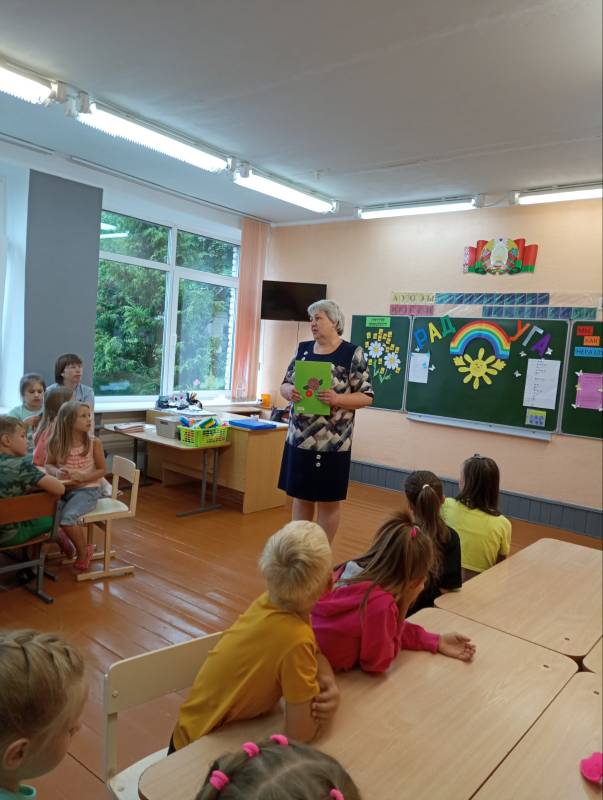 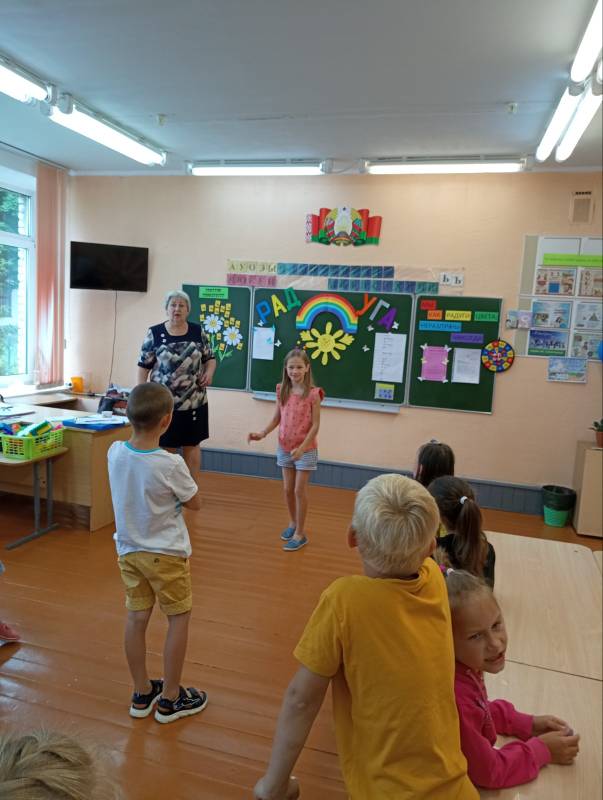 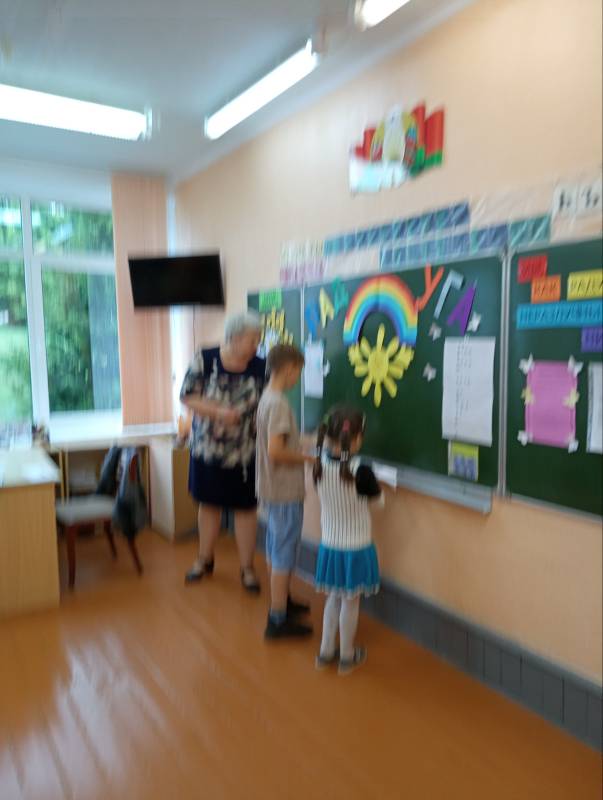 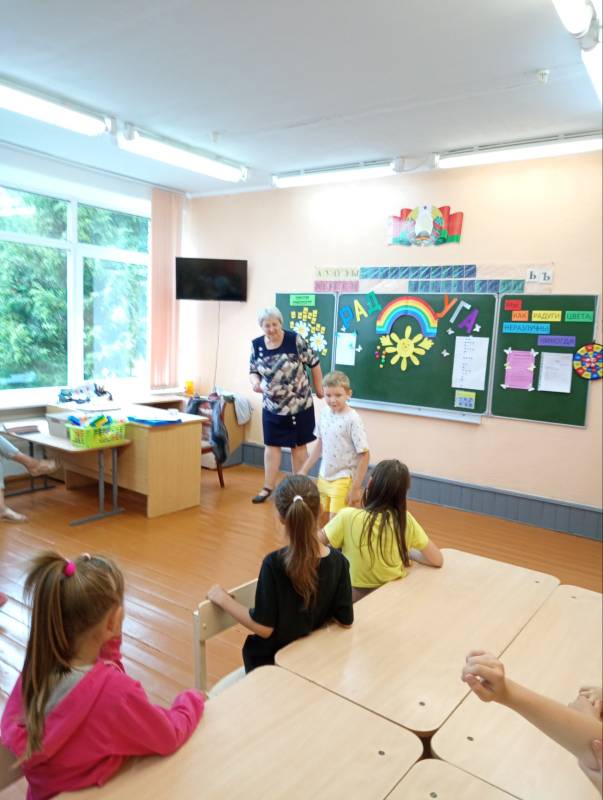 